27. 04. 2020 r.Temat 135. Zabawy z wodąSłuchamy opowiadania Zofii Staneckiej „Zemsta wodników”. https://vod.tvp.pl/video/czytanie-przed-spaniem,zemsta-wodnikow,21531409 Oceniamy zachowanie bohaterów opowiadania. Pisemnie odpowiadamy w zeszycie na pytanie : ,,Kto zatruwał rzekę?”  Zabawy badawcze z wodą. https://www.youtube.com/watch?v=U8K-YDZLME8Szacujemy i porównujemy objętości wody w różnych naczyniach. Wykonujemy zadania.Podręcznik str. 40- 41.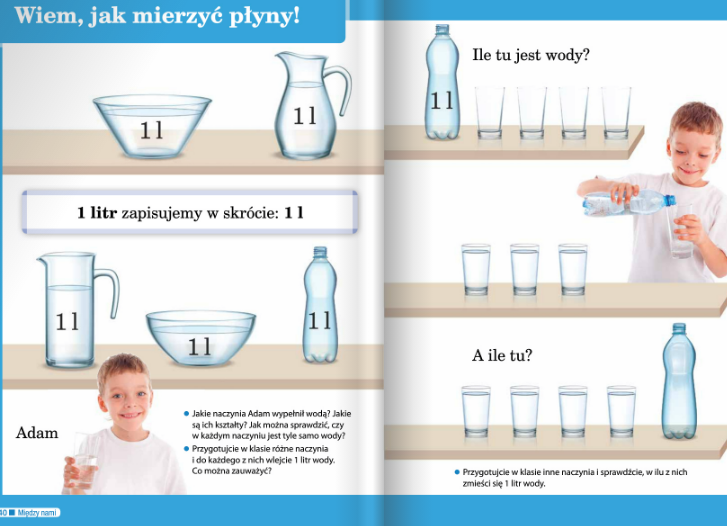 Ćwiczenie str. 58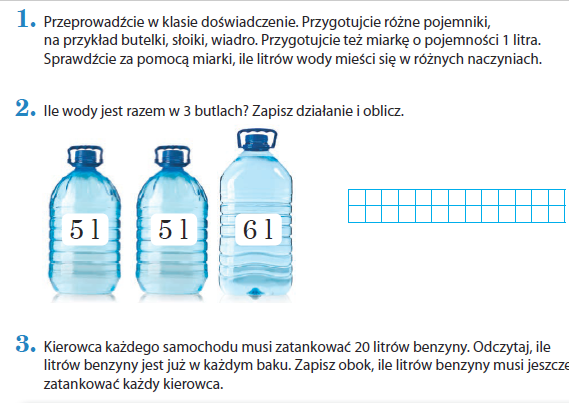 Edukacja muzyczna Uczymy się piosenki „ Kałużowy deszcz”. Link - https://www.youtube.com/watch?v=r-UA2b_DIhU,  lub z płyty  umieszczonej w ćwiczeniu do muzyki.Rozpoznajemy  odgłosy związane z wodą.  https://www.youtube.com/watch?v=oUgNe1fts-0